Parkview Services for Seniors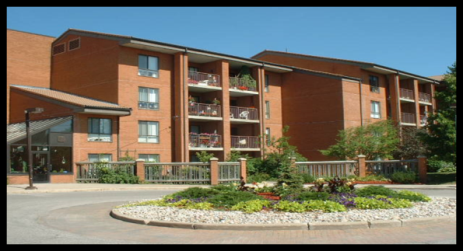 Rental AccommodationParkview Village Apartments12184 Ninth Line90 one bedroom and 34 two bedroom apartments, completed in 1986.$1150/month + Program, Amenity & Wellness Center fees, for a 544 sq. ft. one bedroom apartment$1414/m + program, amenity & Wellness Center fees, for a 781 sq. ft. 2 bedroom apartment.A mandatory monthly charge of $29.70 (Amenity fee) per unit, $21.82 per person (Program fee) and $22.00 per person (Wellness Center fee) per month is     added to the monthly rent or operating/maintenance fees to fund these services.  Apartment parking spaces are $21.82/month.6 apartments are accessible units to accommodate residents with physical disabilities.Each year York Region determines the rental increase.Some one bedroom apartments are offered with rent-geared-to-income subsidies.  Tenants receiving this subsidy pay approximately 30% of the total household income for rent.Application/Waiting List Information:Application/Waiting List Information:Parkview Housing application forms are available at the information desk at the Parkview Village office.  Forms are also available online at www.parkviewhome.caOnce the completed application is received, the applicants’ name is added to the wait list.York Region Subsidy application forms are available through the website of York.ca, and should be mailed directly to York Region.          Parkview Village ProgramsThe Program Coordinator organizes a full calendar of activities including; fitness classes, bus trips, social events and wellness information sessions.  Evening events include games such as; bridge, cribbage, dominoes, shuffleboard and euchre.For more information on programs, please call 905-640-1940 ext. 2024.Gardenview Village CaféThe Café is open to tenants and guests for lunch 6 days a week from 12 noon to 1:30 pm.  The Café offers a variety of healthy food choices. Social hour is enjoyed between 10am-11am and 2pm-3pm.Parkview Village CentreThe Village Centre is a unique facility connecting the suites and the apartment building.  Residents enjoy a range of amenities and services, including:~Community Auditorium~Wellness Centre~Balconies or patios	Fitness Centre~Gardenview Café	  ~ Hair Stylist~Spacious leisure spaces ~Foot care~Craft Room                          ~Library~Garden & Solarium slots Tuck Shop~Fountain & Garden Paths    ~Atrium~Bible Study	       ~Quilting Room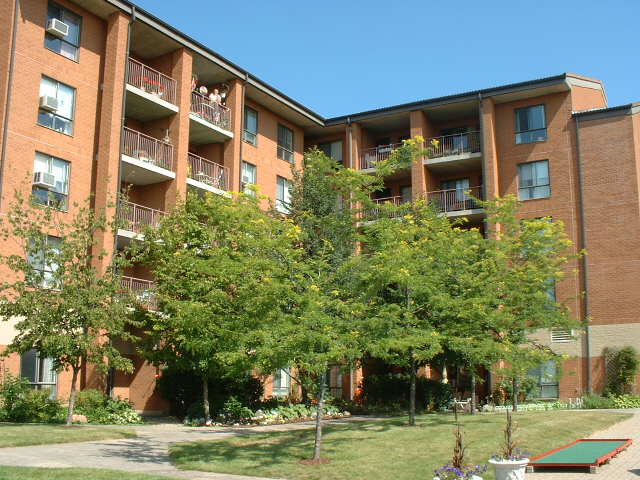 Parkview Village Housing & Administration office:        Tel:  905-640-1940 ext 2023	    Email: bclayton@parkviewvillage.ca      Website:  www.parkviewhome.caParkview Services for SeniorsIs a partnership of three OntarioNon-Profit Corporations.The Mennonite Home Association of York County was formed in 1964 to meet the need for long term care and accommodation for older persons, and currently operates Parkview Home.Parkview Village Retirement CommunityAssociation of York Region was formed in 1984, to operate the Parkview VillageRetirement Community, a rental apartment building which provides senior’s independent living and partnered supportive services.Finally, in 1989, Parkview Village Cluster Homes for Seniors Association of YorkRegion was formed to provide anindependent living environment in resident financed Cluster Homes and Suites through a “Right to Occupy” agreement.  Mission   Motivated by our Christian faith and     Mennonite heritage, the mission             of Parkview Services for Seniors              *Serve Seniors is to:                          *Nurture Community                           *Honour Aging     Vision	Our campus will be the most sought-after hub of community services and housing for older adults in York Region because where you age matters!                                        Rev.June 2021